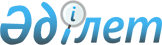 Шектеу іс-шараларын белгілеу туралыТүркістан облысы Қазығұрт ауданы Сабыр Рақымов ауылдық округі әкімінің 2024 жылғы 4 сәуірдегі № 11 шешімі
      "Ветеринария туралы" Қазақстан Республикасының Заңының 10-1 бабының 7) тармақшасына сәйкес, Қазақстан Республикасы Ауыл шаруашылығы министрлігі Ветеринариялық бақылау және қадағалау комитетінің Қазығұрт аудандық аумақтық инспекция басшысының 2024 жылғы 02 сәуірдегі № 02-05/103 ұсынысы негізінде, ШЕШТІМ:
      1. Түркістан облысы Қазығұрт ауданы Сабыр Рақымов ауылдық округі Көкібел елді мекені А.Құралов көшесі № 98, 100, 102 және Жастар көшесі № 10, 11 тұрғын үйлердің аумағында бір бас иттің басынан құтыру ауруының пайда болуына байланысты шектеу іс-шаралары белгіленсін.
      2. Осы шешімнің орындалуын бақылауды өзіме қалдырамын.
      3. Осы шешім оның алғашқы ресми жарияланған күнінен кейін қолданысқа енгізіледі.
					© 2012. Қазақстан Республикасы Әділет министрлігінің «Қазақстан Республикасының Заңнама және құқықтық ақпарат институты» ШЖҚ РМК
				
      Ауылдық округі әкімінің міндетін уақытша атқарушы

С.Мейрбеков
